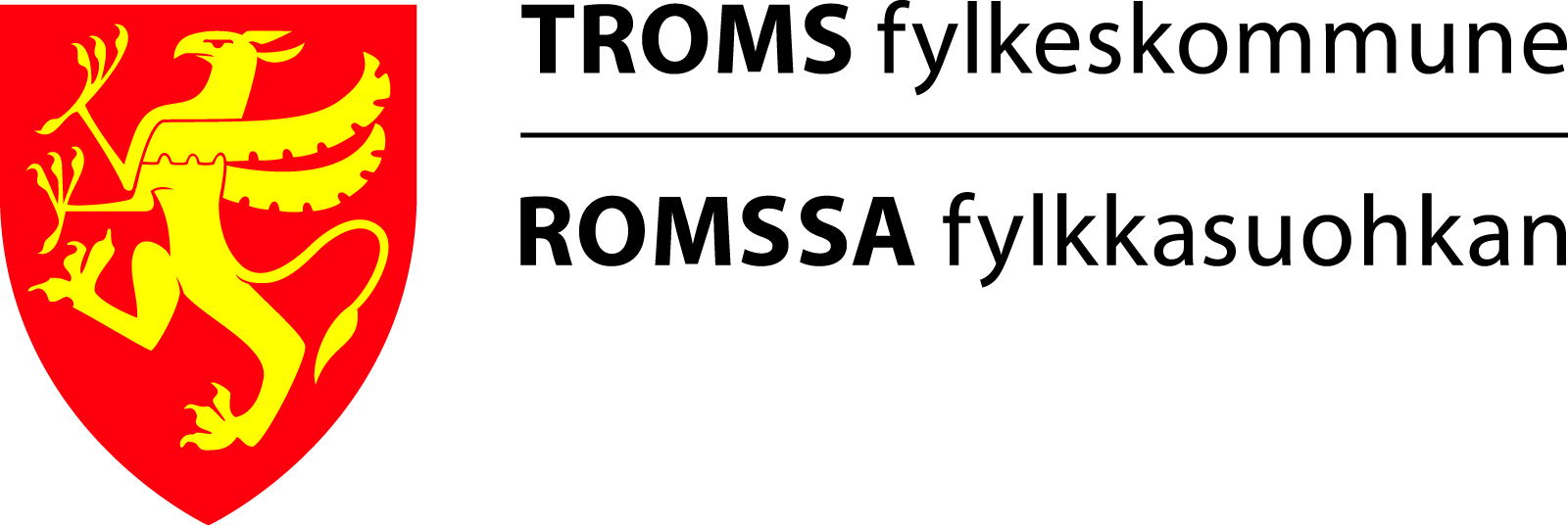 KOMPETANSEREGISTRERING I TROMS FYLKESKOMMUNEBRUKERVEILEDNING GODKJENNING AV KOMPETANSE I VISMA INNLOGGING VISMA HRMMens registrering av kompetanse gjøres i Visma Web, skal godkjenning av kompetanse gjøres i Visma HRM. Du kommer deg inn på Visma HRM ved å gå inn på administrasjonsnettet (via intranett) og velge Visma Lønn og Personal under ”Linker fra PO-senteret”I menyen for Visma Enterprise klikker du på ikonet           for å komme inn i Visma HRM.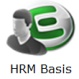 GODKJENNING KOMPETANSE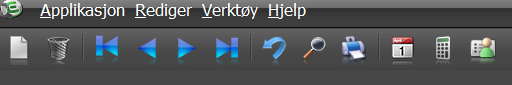 Du får da opp et søkebilde til venstre: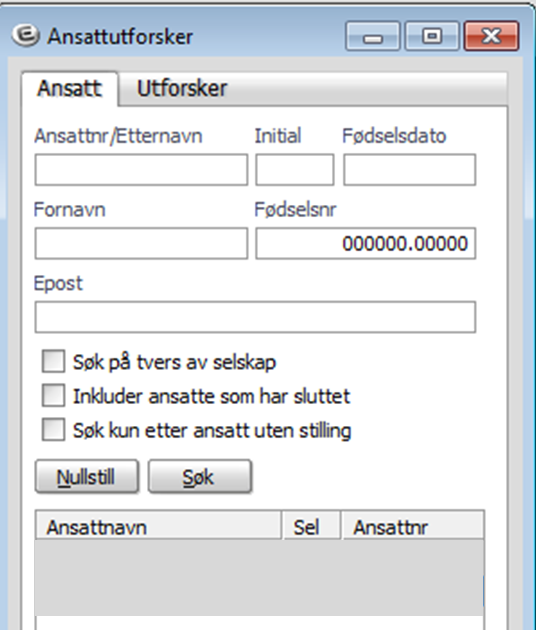 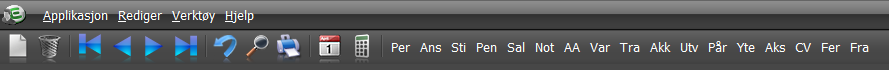 Du får da opp poster til godkjenning: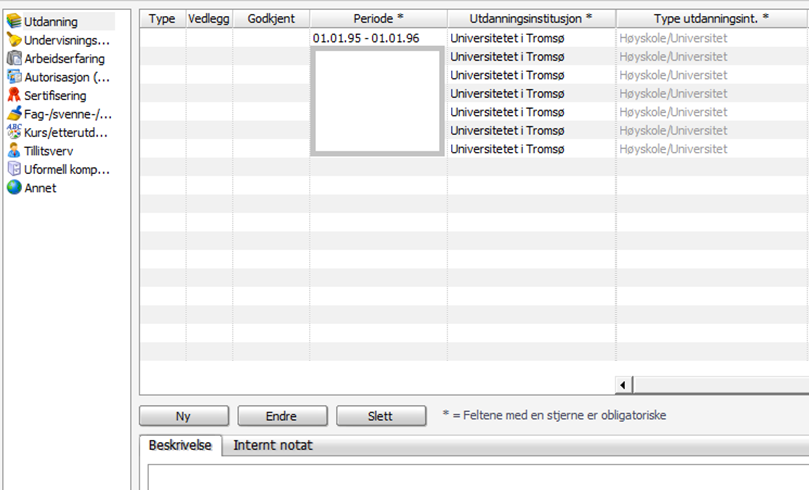 Poster som skal godkjennes er (se meny ovenfor til venstre):UtdanningUndervisningskompetanseArbeidserfaring Autorisasjon SertifiseringFag/svenne/mesterbrev.Kurs/etterutdanningDobbelklikk på linje som du skal godkjenne: 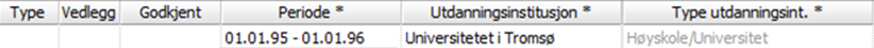 Følgende bilde kommer opp: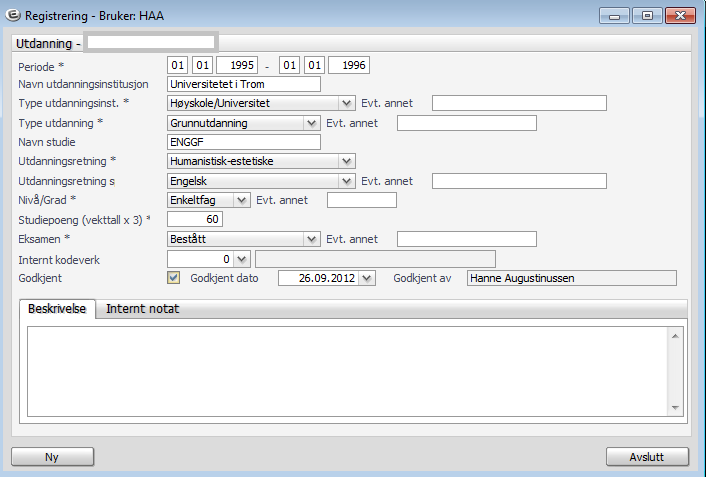 Det vil da framkomme at kompetanse er godkjent i hovedbildet: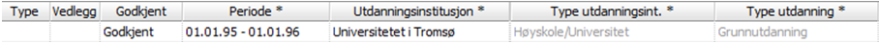 Bildeeksemplene ovenfor relaterer seg til ”Utdanning”. Prinsippet for godkjenning er lik på de andre områdene selv om skjermbildene ser litt annerledes ut:Dobbelklikk på linje for å hente opp kompetanseHuk av i boks for å godkjenneKlikk på Ny for å velge ny postKlikk på Avslutt etter godkjenning av nederste post innen kompetanseområdet.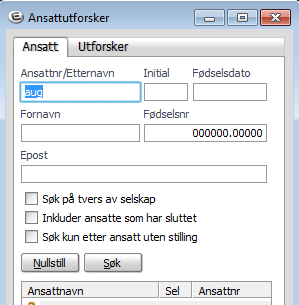 BRUK AV INTERNE NOTATERDet foreligger en egen arkfane for «internt notat» nederst til venstre hvor det kan legges kommentarer på den enkelte linje. Arkfanen skal blant annet brukes for meldinger knyttet til lokale lønnsforhandlinger. Dersom gjennomført kompetanseheving har gitt stillingsopprykk så skal det kommenteres her. Også dersom gjennomført kompetanseheving ikke er relevant i forhold til jobbutførelse.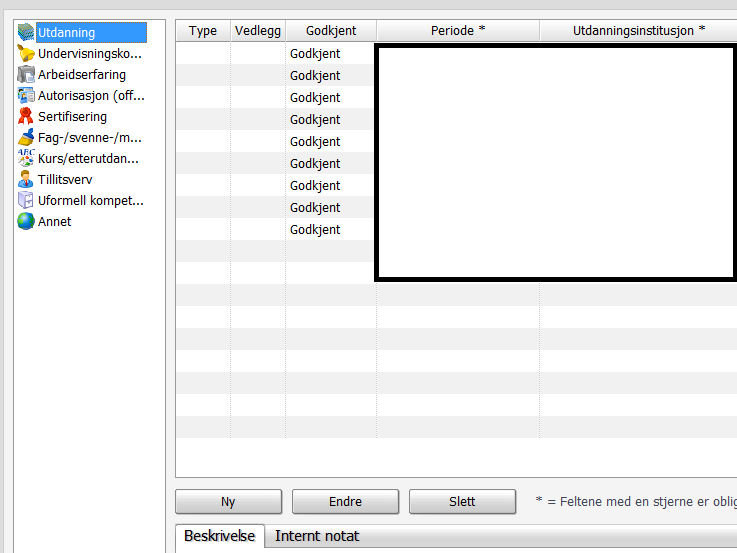 UTSKRIFT AV CVOm det er ønskelig så kan du få utskrift av den ansattes CV ved å klikke på ”CV” nede til venstre i oversikten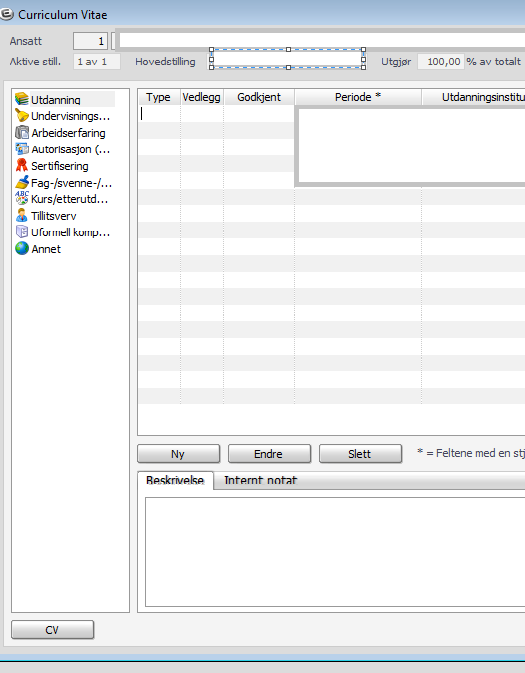 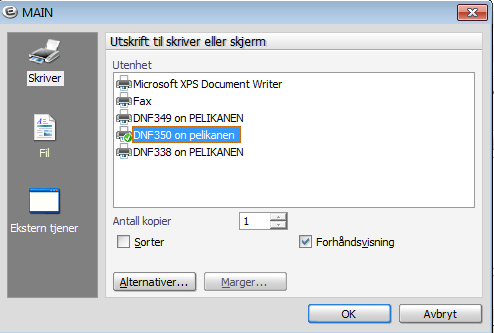 Dersom du ønsker å få skrevet forhåndsviste CV ut på papir kan du klikke CTRL-R eller på printersymbol   øverst i hovedmenyen.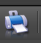 